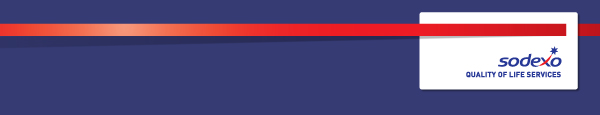 Function:SchoolsSchoolsJob:  Catering SupervisorCatering SupervisorPosition:  Catering SupervisorCatering SupervisorJob holder:Date (in job since):27th June 201727th June 2017Immediate manager:Daniel Dodd, Catering ManagerDaniel Dodd, Catering ManagerAdditional reporting line to:Position location:Sandbach SchoolSandbach School1.  Purpose of the Job1.  Purpose of the Job1.  Purpose of the JobTo assist Catering Manager and Head Chef in delivering a prompt and efficient service to the company and clients standards whilst maintaining the cleanliness and hygiene of the unit to comply with company procedures.To assist Catering Manager and Head Chef in delivering a prompt and efficient service to the company and clients standards whilst maintaining the cleanliness and hygiene of the unit to comply with company procedures.To assist Catering Manager and Head Chef in delivering a prompt and efficient service to the company and clients standards whilst maintaining the cleanliness and hygiene of the unit to comply with company procedures.2.  Main assignments To ensure the company and statutory regulations regarding hygiene, safety and cleanliness are complied with at all times to a satisfactory level of performance detailed by the company’s policies and procedures To ensure prompt provision and efficient service of all meals to the standard laid down by the company and in accordance with the client specificationTo ensure the methods of preparation, production and presentation conform to the standards laid down by Sodexo requirementsTo obtain supplies and purchases only from approved and nominated suppliersTo ensure the company accountancy, required documentation and administration procedures are carried out to the required standard To promote a friendly working relationship with colleaguesTo undertake training and comply with all company policies and proceduresTo raise any issues to the catering manager in a timely mannerTo report any incidents of accident, near miss, fire, loss, theft, damage unfit food or any other irregularitiesTo work at school events as required, with occasional weekend workTo carry out any reasonable request by managementTo take all necessary steps to ensure security of the kitchen, stores, office and any other areas under company control To ensure all new staff are inducted according to the company policies and job training is completed as requiredTo maintain contact with customers and where necessary provide a prompt response to complaints and take all necessary action where appropriateTo attend to all necessary action, statutory and otherwise, in the event of accident, fire, burglary, theft and lost property To attend meetings and training courses as requiredTo manage cash flow and unit stock and report any shortages to the line manager immediatelyTo ensure that the cash safe is locked at all times and the security code for such is known only by yourself and not shared with any other personTo organise and prepare special functions which may sometimes be outside normal working hours3. 	Organization chart 4.  Person Specification Good interpersonal skills - calm natureEnthusiastic  - Displays a natural and sustained enthusiasm and energySelf-Motivated -  Needs no encouragement to make things happenStrong but Flexible  - Always prepared to listen and consider the views of othersPositive -  Focuses on what CAN be donePersonal Appearance - Recognizes importance that appearance has on the attitudes of othersResponsible - Conscious of the consequences of action or inactionConscientious  - Demonstrates a commitment to get things done on or before agreed deadlines5.  Key Performance Indicators Completes tasks within contracted hours to the agreed levelContinuously seeks to improve standardsWorks without line manager having to remind them of their dutiesContributes towards green Safegard audit6.  Other Information Sodexo and the School are committed to safeguarding and promoting the welfare of the children and employees must be willing to undergo child protection screening appropriate to the post, including checks with past employers and the criminal records bureau.It is the employee’s responsibility to promote and safeguard the welfare of the children and the young persons for whom they are responsible or with whom they come into contact.They will adhere to and ensure compliance with the college & Sodexo child protection policy statement at all times.If in the course of carrying out the duties of the post the employee becomes aware of any actual or potential risk to the safety or welfare of children or young persons in the establishment, he/she must report any concerns to their line manager or school safeguarding officer immediately.7.  Person Specification Good standard of literacy and numeracy.Previous catering experienceExcellent interpersonal skills and ability to communicate effectively with customer, clients and staff of all levelsGood time management and organisational skillsAbility to achieve and set standardsAbility to work well under pressurePositive approach to learning in role and identifying own training needs as appropriateSelf-motivatedSense of own initiativeAbility to work as part of a teamFlexible approach to roleDesirableBasic food hygiene certificatePrevious experience of catering managementExperience of managing a team in an educational establishmentExperience of managing budgetsComputer literacyGood standard of financial acumenAbility to develop increasing individual effectiveness through leadership, motivation, communication, coaching and training.8.  Management Approval Signed:…………………………………………………………Name:…...........................................................................